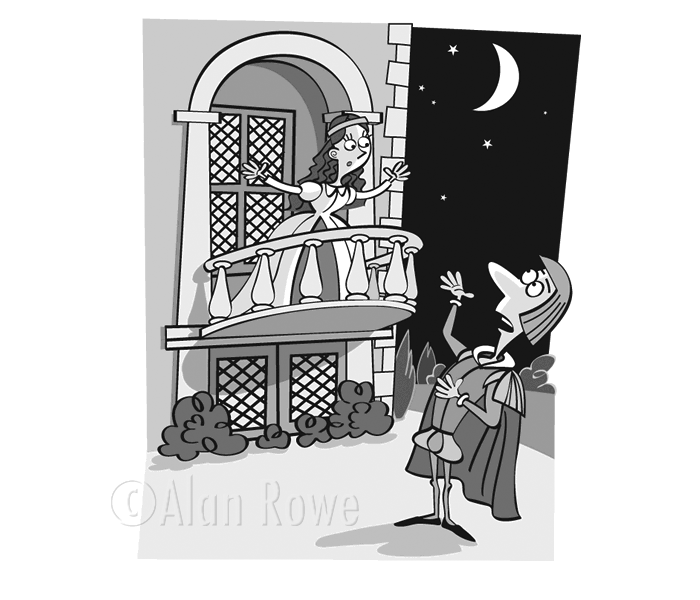 Study Questions1. How does Romeo wind up in Juliet’s orchard?2. Who keeps interrupting the balcony scene?3. What do Romeo and Juliet plan to do the next day?4. What is Friar Laurence’s special skill or area of knowledge?5. Why does the Friar agree to marry Romeo and Juliet?6. Who has sent Romeo a letter that challenges him to a duel?7. How does the Nurse react when she finally returns?8. How does the Nurse feel about the marriage?9. The Friar warns Romeo again about something. What is it?10. How many people know of the marriage?Important Quotes—Interpret in Plainspeak.11.  “O Romeo, Romeo! Wherefore art thou Romeo?		_____________________________________________       Deny thy father and refuse thy name!			_____________________________________________       Or, if thou wilt not, be but sworn my love,			_____________________________________________       And I’ll no longer be Capulet.”				_____________________________________________12.   “Then plainly know my heart’s dear love is set			__________________________________________________On the fair daughter of rich Capulet;”			__________________________________________________13.     “…but first let me tell ye, if ye should lead her in a fool’s paradise, as they say, it were a very gross kind of behavior….”________________________________________________________________________________________________________________________________________________________________________________________________________________________________________________________________________________________14.     “These violent delights have violent ends ______________________________________________________________________         And , in their triumph die, like fire and powder, ______________________________________________________________________         Which, as they kiss, consume.”______________________________________________________________________Who is Speaking?								To Whom?15.  __________________ “With love’s light wings did I o’erperch these wall, ________				           For stony limits cannot hold love out.”16. _________________  “This bud of love, by summer’s ripening breath         ________		                      May prove a beauteous flower when next we meet.” Label the following as PERSONIFICATION, METAPHOR, SIMILE, or ALLITERATION.17. ___________________________The gray-eyed morn smiles on the frowning night.”18. ___________________________“It is the east, and Juliet is the sun.”19. __________________________   “My ears have not yet drunk a hundred words 		        		     	         Of thy tongue’s uttering, yet I know the sound.”20. What is the difference between a monologue and a soliloquy? Give an example of each from either Act One or Two. Don’t quote but summarize and explain what makes it a monologue or a soliloquy.________________________________________________________________________________________________________________________________________________________________________________________________________________________________________________________________________________________________________________________